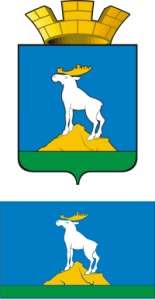 ГЛАВА НИЖНЕСЕРГИНСКОГО ГОРОДСКОГО ПОСЕЛЕНИЯПОСТАНОВЛЕНИЕот 25.05.2018 г.   № 231г. Нижние СергиОб утверждении программы проведения проверки готовности котопительному периоду 2018/2019 гг теплоснабжающих, теплосетевых организаций потребителей тепловой энергии на территории Нижнесергинского городского поселенияВ соответствии с Федеральным законом от 27.07.2010 № 190-ФЗ "О теплоснабжении", Приказом Министерства энергетики Российской Федерации от 12.03.2013 № 103 "Об утверждении Правил оценки готовности к отопительному периоду" ПОСТАНОВЛЯЮ:1. Утвердить Программу проведения проверки готовности к отопительному периоду 2018/2019 гг теплоснабжающих и теплосетевых организаций, потребителей тепловой энергии на территории Нижнесергинского городского поселения (прилагается).2. Настоящее Постановление опубликовать путем размещения на официальном сайте Нижнесергинского городского поселения.3. Контроль выполнения настоящего Постановления возложить на заместителя главы администрации Нижнесергинского городского поселения   Л. Ф. Шварц.Глава Нижнесергинского городского поселения                                                                   А. М. ЧекасинУтвержденапостановлением главы Нижнесергинского городского поселенияот 25.05.2018г. № 231ПРОГРАММАПРОВЕДЕНИЯ ПРОВЕРКИ ГОТОВНОСТИ К ОТОПИТЕЛЬНОМУ ПЕРИОДУТЕПЛОСНАБЖАЮЩИХ И ТЕПЛОСЕТЕВЫХ ОРГАНИЗАЦИЙ, ПОТРЕБИТЕЛЕЙТЕПЛОВОЙ ЭНЕРГИИ НИЖНЕСЕРГИНСКОГО ГОРОДСКОГО ПОСЕЛЕНИЯРаздел I. ОБЩИЕ ПОЛОЖЕНИЯ1. Настоящая Программа проведения проверки готовности к отопительному периоду теплоснабжающих и теплосетевых организаций, потребителей тепловой энергии (далее - Программа) разработана в соответствии с Федеральным законом от 27 июля 2010 года       № 190-ФЗ "О теплоснабжении", Правилами оценки готовности к отопительному периоду, утвержденными Приказом Министерства энергетики Российской Федерации от 12 марта 2013 года № 103.2. Целью Программы является оценка готовности к отопительному периоду путем проведения проверок готовности к отопительному периоду теплоснабжающих и теплосетевых организаций, потребителей тепловой энергии на территории Нижнесергинского городского поселения.3. Проверка готовности к отопительному периоду осуществляется комиссией по проведению проверки готовности к работе в осенне-зимний период (далее - Комиссия), персональный состав которой утвержден постановлением главы Нижнесергинского городского поселения от 14.06.2017г. № 316 «О проверке готовности объектов к работе в осенне-зимний период 2017/2018 гг.»4. Непосредственная ответственность за качество организации и контроль проведения мероприятий по подготовке к отопительному периоду теплоснабжающих и теплосетевых организаций, потребителей тепловой энергии возлагается на руководителей организаций.Раздел II. РАБОТА КОМИССИИ ПО ПРОВЕРКЕГОТОВНОСТИ К ОТОПИТЕЛЬНОМУ ПЕРИОДУ5. Комиссия координирует деятельность руководителей предприятий и организаций по подготовке к отопительному периоду объектов в сфере теплоснабжения, организаций независимо от организационно-правовых форм и форм собственности.6. При проверке Комиссией проверяется выполнение требований, установленных Правилами оценки готовности к отопительному периоду, утвержденными Приказом Министерства энергетики Российской Федерации от 12 марта 2013 года № 103 (далее - Правила).7. В случае отсутствия обязательных требований технических регламентов или иных нормативных правовых актов в сфере теплоснабжения в отношении требований, установленных Правилами, Комиссия осуществляет проверку соблюдения локальных актов организаций, подлежащих проверке, регулирующих порядок подготовки к отопительному периоду.8. В целях проведения проверки Комиссия рассматривает документы, подтверждающее выполнение требований по готовности, а при необходимости проводит осмотр объектов проверки.9. Результаты проверки оформляются актом проверки готовности к отопительному периоду (далее - Акт), который составляется не позднее одного дня с даты завершения проверки.10. В Акте содержатся следующие выводы Комиссии по итогам проверки:1) объект проверки готов к отопительному периоду;2) объект проверки будет готов к отопительному периоду при условии устранения в установленный срок замечаний к требованиям по готовности, выданных Комиссией;3) объект проверки не готов к отопительному периоду.11. При наличии у Комиссии замечаний к выполнению требований по готовности или при невыполнении требований по готовности к Акту прилагается перечень замечаний (далее - Перечень) с указанием сроков их устранения.12. Паспорт готовности к отопительному периоду (далее - паспорт) выдается администрацией Нижнесергинского городского поселения по каждому объекту проверки в течение 15 дней с даты подписания Акта в случае, если объект проверки готов к отопительному периоду, а также в случае, если замечания к требованиям по готовности, выданные Комиссией, устранены в срок, установленный Перечнем.13. Сроки выдачи паспортов определяются в соответствии с пунктом 10 Правил оценки готовности к отопительному периоду, утвержденных Приказом Министерства энергетики Российской Федерации от 12.03.2013 № 103.14. В случае устранения указанных в Перечне замечаний к выполнению (невыполнению) требований по готовности в установленные сроки, Комиссией проводится повторная проверка, по результатам которой составляется новый Акт.15. Организация, не получившая по объектам проверки паспорт готовности до даты, установленной настоящей Программой, обязана продолжить подготовку к отопительному периоду и устранение указанных в Перечне к Акту замечаний к выполнению (невыполнению) требований по готовности. После уведомления Комиссии об устранении замечаний к выполнению (невыполнению) требований по готовности осуществляется повторная проверка. При положительном заключении Комиссии оформляется повторный Акт с выводом о готовности к отопительному периоду, но без выдачи паспорта в текущий отопительный период.16. Комиссия имеет право запрашивать от предприятий и организаций письменную и устную информацию, необходимую для работы Комиссии.Раздел III. ПОРЯДОК ВЗАИМОДЕЙСТВИЯТЕПЛОСНАБЖАЮЩИХ И ТЕПЛОСЕТЕВЫХОРГАНИЗАЦИЙ С КОМИССИЕЙ17. Теплоснабжающие и теплосетевые организации, указанные в приложении № 1 к настоящей Программе, представляют в администрацию Нижнесергинского городского поселения в срок до 15 октября документы по выполнению требований по готовности, указанных в приложении № 1 к настоящей Программе.Комиссия рассматривает документы, подтверждающие выполнение требований готовности в соответствии с пунктом 8 Программы.18. Потребители тепловой энергии, указанные в приложении № 3 к настоящей Программе, представляют в теплоснабжающую/теплосетевую организацию и в администрацию Нижнесергинского городского поселения в срок до 10 сентября документы по выполнению требований по готовности, указанных в приложении № 2 к настоящей Программе.19. Теплоснабжающая/теплосетевая организация осуществляет допуск в эксплуатацию узлов учета тепловой энергии потребителей, присутствует при опрессовке внутридомовых сетей и проводит осмотр объектов проверки.20. Потребители тепловой энергии оформляют Акт готовности к отопительному периоду, согласовывают его с теплоснабжающей и теплосетевой организацией и представляют его в Комиссию для рассмотрения.21. Комиссия рассматривает документы, подтверждающие выполнение требований готовности в соответствии с пунктом 8 Программы.Приложение № 1к Программе проведения проверкиготовности к отопительному периодутеплоснабжающих и теплосетевыхорганизаций, потребителей тепловойэнергии на территории Нижнесергинского городского поселения ТРЕБОВАНИЯПО ГОТОВНОСТИ К ОТОПИТЕЛЬНОМУ ПЕРИОДУДЛЯ ТЕПЛОСНАБЖАЮЩИХ И ТЕПЛОСЕТЕВЫХ ОРГАНИЗАЦИЙ,ОСУЩЕСТВЛЯЮЩИХ ДЕЯТЕЛЬНОСТЬ НА ТЕРРИТОРИИНИЖНЕСЕРГИНСКОГО ГОРОДСКОГО ПОСЕЛЕНИЯ1. Наличие соглашения об управлении системой теплоснабжения, заключенного в порядке, установленном Законом "О теплоснабжении".2. Готовность к выполнению графика тепловых нагрузок, поддержанию температурного графика, утвержденного схемой теплоснабжения.3. Соблюдение критериев надежности теплоснабжения, установленных техническими регламентами.4. Наличие нормативных запасов топлива на источниках тепловой энергии.5. Функционирование эксплуатационной, диспетчерской и аварийной служб, а именно:1) укомплектованность указанных служб персоналом;2) обеспеченность персонала средствами индивидуальной и коллективной защиты, спецодеждой, инструментами и необходимой для производства работ оснасткой;3) нормативно-технической и оперативной документацией, инструкциями, схемами;4) первичными средствами пожаротушения.6. Проведение наладки принадлежащих им тепловых сетей.7. Организация контроля режимов потребления тепловой энергии.8. Обеспечение качества теплоносителей.9. Организация коммерческого учета приобретаемой и реализуемой тепловой энергии.10. Обеспечение проверки качества строительства принадлежащих им тепловых сетей, в том числе предоставление гарантий на работы и материалы, применяемые при строительстве, в соответствии с Законом о теплоснабжении.11. Обеспечение безаварийной работы объектов теплоснабжения и надежного теплоснабжения потребителей тепловой энергии, а именно:1) готовность систем приема и разгрузки топлива, топливо-приготовления и топливоподачи;2) соблюдение водно-химического режима;3) отсутствие фактов эксплуатации теплоэнергетического оборудования сверх ресурса без проведения соответствующих организационно-технических мероприятий по продлению срока его эксплуатации;4) наличие утвержденных графиков ограничения теплоснабжения при дефиците тепловой мощности тепловых источников и пропускной способности тепловых сетей;5) наличие расчетов допустимого времени устранения аварийных нарушений теплоснабжения жилых домов;6) наличие порядка ликвидации аварийных ситуаций в системах теплоснабжения с учетом взаимодействия тепло-, электро-, топливо- и водоснабжающих организаций, потребителей тепловой энергии, ремонтно-строительных и транспортных организаций, а также органов местного самоуправления;7) проведение гидравлических и тепловых испытаний тепловых сетей;8) выполнение утвержденного плана подготовки к работе в отопительный период, в который включено проведение необходимого технического освидетельствования и диагностики оборудования, участвующего в обеспечении теплоснабжения;9) выполнение планового графика ремонта тепловых сетей и источников тепловой энергии;10) наличие договоров поставки топлива, не допускающих перебоев поставки и снижения установленных нормативов запасов топлива.12. Наличие документов, определяющих разграничение эксплуатационной ответственности между потребителями тепловой энергии, теплоснабжающими и теплосетевыми организациями.13. Отсутствие не выполненных в установленные сроки предписаний, влияющих на надежность работы в отопительный период, выданных уполномоченными на осуществление государственного контроля (надзора) органами государственной власти и уполномоченными на осуществление муниципального контроля органами местного самоуправления.14. Работоспособность автоматических регуляторов при их наличии.Приложение № 2к Программе проведения проверкиготовности к отопительному периодутеплоснабжающих и теплосетевыхорганизаций, потребителей тепловойэнергии на территории Нижнесергинского городского поселенияТРЕБОВАНИЯПО ГОТОВНОСТИ К ОТОПИТЕЛЬНОМУ ПЕРИОДУДЛЯ ПОТРЕБИТЕЛЕЙ ТЕПЛОВОЙ ЭНЕРГИИНА ТЕРРИТОРИИ НИЖНЕСЕРГИНСКОГО ГОРОДСКОГО ПОСЕЛЕНИЯ1. Устранение выявленных в порядке, установленном законодательством Российской Федерации, нарушений в тепловых и гидравлических режимах работы тепловых энергоустановок (акт готовности тепловых сетей, принадлежащих потребителю, с подписью уполномоченного представителя теплоснабжающей организации).2. Проведение промывки оборудования и коммуникаций тепло потребляющих установок (акт промывки системы отопления).3. Разработка эксплуатационных режимов, а также мероприятий по их внедрению (аварийная схема при отсутствии теплоснабжения).4. Выполнение плана ремонтных работ и качество их выполнения (графики ППР с отметкой об их выполнении).5. Состояние тепловых сетей, принадлежащих потребителю тепловой энергии (акт готовности тепловых сетей, принадлежащих потребителю, с подписью уполномоченного представителя теплоснабжающей организации).6. Состояние утепления зданий (чердаки, лестничные клетки, подвалы, двери) и центральных тепловых пунктов, а также индивидуальных тепловых пунктов (справка или акт).7. Состояние трубопроводов, арматуры и тепловой изоляции в пределах тепловых пунктов (акт готовности тепловых сетей, принадлежащих потребителю, с подписью уполномоченного представителя теплоснабжающей организации).8. Наличие и работоспособность приборов учета, работоспособность автоматических регуляторов при их наличии (акт повторного допуска приборов учета в коммерческую эксплуатацию).9. Наличие паспортов тепло потребляющих установок, принципиальных схем и инструкций для обслуживающего персонала и соответствие их действительности (копии паспортов, схем, инструкций).10. Отсутствие прямых соединений оборудования тепловых пунктов с водопроводом и канализацией (справка).11. Наличие пломб на расчетных шайбах и соплах элеваторов (акт готовности тепловых сетей, принадлежащих потребителю, с подписью уполномоченного представителя теплоснабжающей организации).12. Отсутствие задолженности за поставленные тепловую энергию (мощность), теплоноситель (справка).13. Наличие собственных и (или) привлеченных ремонтных бригад и обеспеченность их материально-техническими ресурсами для осуществления надлежащей эксплуатации тепло потребляющих установок (договор при наличии).14. Проведение испытания оборудования тепло потребляющих установок на плотность и прочность (акт готовности тепловых сетей, принадлежащих потребителю, с подписью уполномоченного представителя теплоснабжающей организации).15. Надежность теплоснабжения потребителей тепловой энергии с учетом климатических условий в соответствии с критериями, приведенными в приложении № 3 Приказа Министерства энергетики Российской Федерации от 12 марта 2013 года № 103 "Об утверждении Правил оценки готовности к отопительному периоду" (копия договора теплоснабжения).Приложение № 3к Программе проведения проверкиготовности к отопительному периодутеплоснабжающих и теплосетевыхорганизаций, потребителейтепловой энергии на территории Нижнесергинского городского поселенияОБЪЕКТЫ,ПОДЛЕЖАЩИЕ ПРОВЕРКЕТаблица № 1к Программе проведения проверкиготовности к отопительному периодутеплоснабжающих и теплосетевыхорганизаций, потребителейтепловой энергии на территории Нижнесергинского городского поселенияГрафик проведения проверки готовности к отопительному периодуПри проверке комиссией проверяется выполнение требований, установленных приложениями № 1 и 2 настоящей Программы проведения проверки готовности к отопительному периоду 2018/2019 гг. (далее - Программа).Проверка выполнения теплосетевыми и теплоснабжающими организациями требований, установленных Правилами оценки готовности к отопительному периоду, утвержденных приказом Министерства энергетики РФ от 12.03.2013 № 103 (далее - Правила), осуществляется комиссией на предмет соблюдения соответствующих обязательных требований, установленных техническими регламентами и иными нормативными правовыми актами в сфере теплоснабжения. В случае отсутствия обязательных требований технических регламентов или иных нормативных правовых актов в сфере теплоснабжения в отношении требований, установленных Правилами, комиссии осуществляют проверку соблюдения локальных актов организаций, подлежащих проверке, регулирующих порядок подготовки к отопительному периоду.2.2. В целях проведения проверки комиссия рассматривает документы, подтверждающие выполнение требований по готовности, а при необходимости - проводит осмотр объектов проверки.Результаты проверки оформляются актом проверки готовности к отопительному периоду (далее - акт), который составляется не позднее одного дня с даты завершения проверки.В акте содержатся следующие выводы комиссии по итогам проверки:объект проверки готов к отопительному периоду;объект проверки будет готов к отопительному периоду при условии устранения в установленный срок замечаний к требованиям по готовности, выданных комиссией;объект проверки не готов к отопительному периоду.При наличии у комиссии замечаний к выполнению требований по готовности или при невыполнении требований по готовности к акту прилагается перечень замечаний (далее - Перечень) с указанием сроков их устранения.Паспорт готовности к отопительному периоду (далее - паспорт) составляется по рекомендуемому образцу к настоящей Программе и выдается администрацией Нижнесергинского городского поселения, образовавшей комиссию, по каждому объекту проверки в течение 15 дней с даты подписания акта в случае, если объект проверки готов к отопительному периоду, а также в случае, если замечания к требованиям по готовности, выданные комиссией, устранены в срок, установленный Перечнем.Сроки выдачи паспортов определяются председателем комиссии в зависимости от особенностей климатических условий, но не позднее 15 сентября - для потребителей тепловой энергии, не позднее 1 ноября - для теплоснабжающих и теплосетевых организаций.В случае устранения указанных в Перечне замечаний к выполнению (невыполнению) требований по готовности в сроки, установленные в таблице № 1 настоящей Программы, комиссией проводится повторная проверка, по результатам которой составляется новый акт.Организация, не получившая по объектам проверки паспорт готовности до даты, установленной в таблице № 1 настоящей Программы, обязана продолжить подготовку к отопительному периоду и устранение указанных в Перечне к акту замечаний к выполнению (невыполнению) требований по готовности. После уведомления комиссии об устранении замечаний к выполнению (невыполнению) требований по готовности осуществляется повторная проверка. При положительном заключении комиссии оформляется повторный акт с выводом о готовности к отопительному периоду, но без выдачи паспорта в текущий отопительный период.3. Порядок взаимодействия теплоснабжающих и теплосетевых организаций, потребителей тепловой энергии, тепло потребляющие установки которых подключены к системе теплоснабжения с Комиссией3.1. Теплоснабжающие и теплосетевые организаций представляют в администрацию Нижнесергинского городского поселения информацию по выполнению требований по готовности указанных в приложении № 1.3.2. Потребители тепловой энергии представляют в теплоснабжающую организацию и в администрацию Нижнесергинского городского поселения информацию по выполнению требований по готовности указанных в приложения № 2. Теплоснабжающая организация осуществляет допуск в эксплуатацию узлов учета тепловой энергии потребителей, присутствует при испытаниях оборудования тепловых пунктов на плотность и прочность, при проведении гидропневматической промывке систем теплопотребления теплофикационной водой и проводит осмотр объектов проверки.Потребители тепловой энергии оформляют Акт проверки готовности к отопительному периоду, согласовывают его с теплоснабжающей и теплосетевой организацией и представляют его в Комиссию для рассмотрения.Еженедельно теплоснабжающая организация предоставляет в администрацию Нижнесергинского городского поселения, сведения по подготовке объектов потребителей к отопительному периоду в виде справки.СОГЛАСОВАНИЕпроекта постановления (распоряжения) главы Нижнесергинского городского поселенияНаименование постановления (распоряжения):  «Об утверждении программы проведения проверки готовности котопительному периоду 2018/2019гг теплоснабжающих, теплосетевых организаций потребителей тепловой энергии на территории Нижнесергинского городского поселения» N п/п                Предприятие, организация, объект                1ЗАО «Регионгаз-инвест»                                             2МУП «Энергоресурс г. Нижние Серги»                                        3МКУ «Комитет по физической культуре и спорту»                                         4МКУ «Библиотечно-информационный центр» 5МБУ «Дворец культуры г. Нижние Серги»                                                № п/пОбъекты, подлежащие проверкеКоличество объектовСроки проведения проверкиДокументы, проверяемые в ходе проверки1МУП «Энергоресурс г. Нижние Серги»203.09.2018г - 28.09.2018гВ соответствии с приложением № 1ЗАО «Регионгаз-инвест»203.09.2018г - 28.09.2018гВ соответствии с приложением № 12Потребители (по согласованию)2513.08.2018г -14.09.2018гВ соответствии сприложением № 2ДолжностьФамилия и инициалыСроки и результаты согласованияСроки и результаты согласованияСроки и результаты согласованияДолжностьФамилия и инициалыДата поступления на согласование Дата согласованияЗамечания на подпись Глава Нижнесергинского городского поселенияЧекасин А. МЗаместитель главы администрации по социально-экономическим вопросамТитова Н. А.Заместитель главы администрации по городскому хозяйствуШварц Л. Ф.Главный бухгалтерНечаева Е. Б.Ведущий специалист (юрист)Рыбаков Д. А.Зав. Организационно-кадрового отделаКондакова Л.Ю.Зав. отделом земельно-имущественных отношений Скачкова А. С.